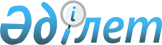 "2020 – 2022 жылдарға арналған аудандық бюджет туралы" Байзақ аудандық мәслихатының 2019 жылғы 19 желтоқсандағы №59-3 шешіміне өзгерістер енгізу туралыЖамбыл облысы Байзақ аудандық мәслихатының 2020 жылғы 10 наурыздағы № 62-2 шешімі. Жамбыл облысының Әділет департаментінде 2020 жылғы 13 наурызда № 4521 болып тіркелді
      Қазақстан Республикасының 2008 жылғы 4 желтоқсандағы Бюджет кодексінің 109 бабына және "Қазақстан Республикасындағы жергілікті мемлекеттік басқару және өзін – өзі басқару туралы" Қазақстан Республикасының 2001 жылғы 23 қаңтардағы Заңының 6 бабына сәйкес аудандық мәслихат ШЕШІМ ҚАБЫЛДАДЫ:
      1. "2020 – 2022 жылдарға арналған аудандық бюджет туралы" Байзақ аудандық мәслихатының 2019 жылғы 19 желтоқсандағы №59-3 шешіміне (Нормативтік құқықтық актілерде мемлекеттік тіркеу тізілімінде №4466 болып тіркелген) келесідей өзгерістер енгізілсін:
      1 тармақта:
      1) тармақшада:
      "22525585" сандары "22530164" сандарымен ауыстырылсын;
      "20881976" сандары "20886555" сандарымен ауыстырылсын;
      2) тармақшада:
      "22525585" сандары "22549475" сандарымен ауыстырылсын;
      5) тармақшада:
      "-89751" сандары "-109062" сандарымен ауыстырылсын;
      6) тармақшада:
      "89751" сандары "109062" сандарымен ауыстырылсын;
      Аталған шешімнің 1 қосымшасы осы шешімнің 1 қосымшасына сәйкес жаңа редакцияда мазмұндалсын.
      2. Осы шешімнің орындалуын бақылау Байзақ аудандық мәслихатының аумақты экономикалық дамыту, қаржы, бюджет, әкімшілік аумақтық құрылым, адам құқығын қорғау мәселелері және жер учаскелерін сатып алу туралы шарттар жобаларын қарау жөніндегі тұрақты комиссиясына жүктелсін.
      3. Осы шешім әділет органдарында мемлекеттік тіркеуден өткен күннен бастап күшіне енеді және 2020 жылдың 1 қаңтарынан қолданысқа енгізіледі. 2020 жылға арналған аудандық бюджет
					© 2012. Қазақстан Республикасы Әділет министрлігінің «Қазақстан Республикасының Заңнама және құқықтық ақпарат институты» ШЖҚ РМК
				
      Байзақ аудандық мәслихат 

      сессиясының төрағасы 

С. Рапилбеков

      Байзақ аудандық 

      мәслихат хатшысы 

Н. Тлепов
Байзақ аудандық мәслихатының
2019 жылғы 59-3 желтоқсандағы
шешіміне қосымша 1
Санаты
Санаты
Санаты
Санаты
Сомасы, мың теңге 
Сыныбы
Сыныбы
Сыныбы
Сомасы, мың теңге 
Ішкі сыныбы
Ішкі сыныбы
Атауы
22530164
1
Салықтық түсімдер
1590897
01
Табыс салығы
311667
2
Жеке табыс салығы
311667
03
Әлеуметтiк салық
535000
1
Әлеуметтік салық
535000
04
Меншiкке салынатын салықтар
705227
1
Мүлiкке салынатын салықтар
700527
5
Бірыңғай жер салығы
4700
05
Тауарларға, жұмыстарға және қызметтерге салынатын iшкi салықтар
24708
2
Акциздер
15800
3
Табиғи және басқа да ресурстарды пайдаланғаны үшiн түсетiн түсiмдер
1760
4
Кәсiпкерлiк және кәсiби қызметтi жүргiзгенi үшiн алынатын алымдар
7140
5
Ойын бизнесінесалық
8
07
Басқа да салықтар
95
1
Басқа да салықтар
95
08
Заңдық маңызы бар әрекеттерді жасағаны және (немесе) оған уәкілеттігі бар мемлекеттік органдар немесе лауазымды адамдар құжаттар бергені үшін алынатын міндетті төлемдер
14200
1
Мемлекеттік баж
14200
2
Салықтық емес түсiмдер
6694
01
Мемлекеттік меншіктен түсетін кірістер
1290
1
Мемлекеттік кәсіпорындардың таза кірісі бөлігінің түсімдері
38
4
Мемлекет меншігінде тұрған, заңды тұлғалардағы қатысу үлесіне кірістер
53
2
01
5
Мемлекет меншігіндегі мүлікті жалға беруден түсетін кірістер
1163
7
Мемлекеттік бюджеттен берілген кредиттер бойынша сыйақылар
11
9
Мемлекет меншігінен түсетін басқа да кірістер 
25
04
Мемлекеттік бюджеттен қаржыландырылатын, сондай-ақ Қазақстан Республикасы Ұлттық Банкінің бюджетінен (шығыстар сметасынан) қамтылатын және қаржыландырылатын мемлекеттік мекемелер салатын айыппұлдар, өсімпұлдар, санкциялар, өндіріп алулар
1044
1
Мұнай секторы ұйымдарынан және Жәбірленушілерге өтемақы қорына түсетін түсімдерді қоспағанда, мемлекеттік бюджеттен қаржыландырылатын, сондай-ақ Қазақстан Республикасы Ұлттық Банкінің бюджетінен (шығыстар сметасынан) қамтылатын және қаржыландырылатын мемлекеттік мекемелер салатын айыппұлдар, өсімпұлдар, санкциялар, өндіріп алулар
1044
06
Басқа да салықтық емес түсiмдер
4360
1
Басқа да салықтық емес түсiмдер
4360
3
Негізгі капиталды сатудан түсетін түсімдер
46018
01
Мемлекеттік мекемелерге бекітілген мемлекеттік мүлікті сату
472
1
Мемлекеттік мекемелерге бекітілген мемлекеттік мүлікті сату
472
03
Жердi және материалдық емес активтердi сату
45546
1
Жерді сату
45000
2
Материалдық емес активтерді сату 
546
4
Трансферттердің түсімдері
20886555
01
Төмен тұрған мемлекеттiк басқару органдарынан трансферттер 
4579
3
Аудандық маңызы бар қалалардың, ауылдардың, кенттердің, аулдық округтардың бюджеттерінен трансферттер
4579
02
Мемлекеттiк басқарудың жоғары тұрған органдарынан түсетiн трансферттер
20881976
2
Облыстық бюджеттен түсетiн трансферттер
20881976
Функционалдық топ
Функционалдық топ
Функционалдық топ
Функционалдық топ
Сомасы, мың теңге
Бюджеттік бағдарламалардың әкімшісі
Бюджеттік бағдарламалардың әкімшісі
Бюджеттік бағдарламалардың әкімшісі
Сомасы, мың теңге
Бағдарлама
Бағдарлама
Атауы
2. Шығыстар
22549475
01 
Жалпы сипаттағы мемлекеттiк қызметтер 
283644
112
Аудан (облыстық маңызы бар қала) мәслихатының аппараты
22852
001
Аудан (облыстық маңызы бар қала) мәслихатының қызметін қамтамасыз ету жөніндегі қызметтер
21817
003
Мемлекеттік органның күрделі шығыстары
1035
122
Аудан (облыстық маңызы бар қала) әкімінің аппараты
137853
001
Аудан (облыстық маңызы бар қала) әкімінің қызметін қамтамасыз ету жөніндегі қызметтер
133607
003
Мемлекеттік органның күрделі шығыстары
4246
452
Ауданның (облыстық маңызы бар қаланың) қаржы бөлімі
28761
001
Ауданның (облыстық маңызы бар қаланың) бюджетін орындау және коммуналдық меншігін басқару саласындағы мемлекеттік саясатты іске асыру жөніндегі қызметтер
25332
003
Салық салу мақсатында мүлікті бағалауды жүргізу
2002
010
Жекешелендіру, коммуналдық меншікті басқару, жекешелендіруден кейінгі қызмет және осыған байланысты дауларды реттеу
750
018
Мемлекеттік органның күрделі шығыстары
677
453
Ауданның (облыстық маңызы бар қаланың) экономика және бюджеттік жоспарлау бөлімі
21702
001
Экономикалық саясатты, мемлекеттік жоспарлау жүйесін қалыптастыру және дамыту саласындағы мемлекеттік саясатты іске асыру жөніндегі қызметтер
20783
004
Мемлекеттік органның күрделі шығыстары
919
458
Ауданның (облыстық маңызы бар қаланың) тұрғын үй-коммуналдық шаруашылығы, жолаушылар көлігі және автомобиль жолдары бөлімі
56577
001
Жергілікті деңгейде тұрғын үй-коммуналдық шаруашылығы, жолаушылар көлігі және автомобиль жолдары саласындағы мемлекеттік саясатты іске асыру жөніндегі қызметтер
18325
013
Мемлекеттік органның күрделі шығыстары
144
113
Төменгі тұрған бюджеттерге берілетін нысаналы ағымдағы трансферттер
38108
493
Ауданның (облыстық маңызы бар қаланың) кәсіпкерлік, өнеркәсіп және туризм бөлімі
15899
001
Жергілікті деңгейде кәсіпкерлікті және өнеркәсіпті дамыту саласындағы мемлекеттік саясатты іске асыру жөніндегі қызметтер
15579
003
Мемлекеттік органның күрделі шығыстары
320
02 
Қорғаныс
14224
122
Аудан (облыстық маңызы бар қала) әкімінің аппараты
14224
005
Жалпыға бірдей әскери міндетті атқару шеңберіндегі іс-шаралар
4628
007
Аудандық (қалалық) ауқымдағы дала өрттерінің, сондай-ақ мемлекеттік өртке қарсы қызмет органдары құрылмаған елдi мекендерде өрттердің алдын алу және оларды сөндіру жөніндегі іс-шаралар
9596
03
Қоғамдық тәртіп, қауіпсіздік, құқықтық, сот, қылмыстық-атқару қызметі
4945
466
Ауданның (облыстық маңызы бар қаланың) сәулет, қала құрылысы және құрылыс бөлімі
73
066
Қоғамдық тәртіп пен қауіпсіздік объектілерін салу
73
458
Ауданның (облыстық маңызы бар қаланың) тұрғын үй-коммуналдық шаруашылығы, жолаушылар көлігі және автомобиль жолдары бөлімі
4872
021
Елдi мекендерде жол қозғалысы қауiпсiздiгін қамтамасыз ету
4872
04 
Бiлiм беру
15513900
464
Ауданның (облыстық маңызы бар қаланың) білім бөлімі
11033184
003
Жалпы білім беру
10624476
006
Балаларға қосымша білім беру
408708
465
Ауданның (облыстық маңызы бар қаланың) дене шынықтыру және спорт бөлімі
254876
017
Балалар мен жасөспірімдерге спорт бойынша қосымша білім беру
254876
466
Ауданның (облыстық маңызы бар қаланың) сәулет, қала құрылысы және құрылыс бөлімі
1561419
021
Бастауыш, негізгі орта және жалпы орта білім беру объектілерін салу және реконструкциялау
1561419
464
Ауданның (облыстық маңызы бар қаланың) білім бөлімі
2664421
001
Жергілікті деңгейде білім беру саласындағы мемлекеттік саясатты іске асыру жөніндегі қызметтер
20356
005
Ауданның (областык маңызы бар қаланың) мемлекеттік білім беру мекемелер үшін оқулықтар мен оқу-әдiстемелiк кешендерді сатып алу және жеткізу
139618
007
Аудандық (қалалалық) ауқымдағы мектеп олимпиадаларын және мектептен тыс іс-шараларды өткiзу
1500
012
Мемлекеттік органның күрделі шығыстары
1810
015
Жетім баланы (жетім балаларды) және ата-аналарының қамқорынсыз қалған баланы (балаларды) күтіп-ұстауға қамқоршыларға (қорғаншыларға) ай сайынға ақшалай қаражат төлемі
21079
023
Әдістемелік жұмыс
34358
029
Балалар мен жасөспірімдердің психикалық денсаулығын зерттеу және халыққа психологиялық-медициналық-педагогикалық консультациялық көмек көрсету
70868
067
Ведомстволық бағыныстағы мемлекеттік мекемелерінің мен ұйымдарының күрделі шығыстары
459750
113
Төменгі тұрған бюджеттерге берілетін нысаналы ағымдағы трансферттер
1915082
06 
Әлеуметтiк көмек және әлеуметтiк қамсыздандыру
1549013
451
Ауданның (облыстық маңызы бар қаланың) жұмыспен қамту және әлеуметтік бағдарламалар бөлімі
866148
005
Мемлекеттік атаулы әлеуметтік көмек 
866148
464
Ауданның (облыстық маңызы бар қаланың) білім бөлімі
12280
030
Патронат тәрбиешілерге берілген баланы (балаларды) асырап бағу 
6750
031
Жетім балаларды және ата-аналарының қамқорынсыз қалған, отбасылық үлгідегі балалар үйлері мен асыраушы отбасыларындағы балаларды мемлекеттік қолдау
5530
451
Ауданның (облыстық маңызы бар қаланың) жұмыспен қамту және әлеуметтік бағдарламалар бөлімі
565425
002
Жұмыспен қамту бағдарламасы
250029
004
Ауылдық жерлерде тұратын денсаулық сақтау, білім беру, әлеуметтік қамтамасыз ету, мәдениет, спорт және ветеринар мамандарына отын сатып алуға Қазақстан Республикасының заңнамасына сәйкес әлеуметтік көмек көрсету
31003
006
Тұрғын үйге көмек көрсету
3918
007
Жергілікті өкілетті органдардың шешімі бойынша мұқтаж азаматтардың жекелеген топтарына әлеуметтік көмек
52864
010
Үйден тәрбиеленіп оқытылатын мүгедек балаларды материалдық қамтамасыз ету
6588
014
Мұқтаж азаматтарға үйде әлеуметтiк көмек көрсету
52531
017
Оңалтудың жеке бағдарламасына сәйкес мұқтаж мүгедектердi мiндеттi гигиеналық құралдармен қамтамасыз ету, қозғалуға қиындығы бар бірінші топтағы мүгедектерге жеке көмекшінің және есту бойынша мүгедектерге қолмен көрсететiн тіл маманының қызметтерін ұсыну
107000
023
Жұмыспен қамту орталықтарының қызметін қамтамасыз ету
61492
451
Ауданның (облыстық маңызы бар қаланың) жұмыспен қамту және әлеуметтік бағдарламалар бөлімі
105160
001
Жергілікті деңгейде халық үшін әлеуметтік бағдарламаларды жұмыспен қамтуды қамтамасыз етуді іске асыру саласындағы мемлекеттік саясатты іске асыру жөніндегі қызметтер
44463
011
Жәрдемақыларды және басқа да әлеуметтік төлемдерді есептеу, төлеу мен жеткізу бойынша қызметтерге ақы төлеу
11000
021
Мемлекеттік органның күрделі шығыстары
1015
050
Қазақстан Республикасында мүгедектердің құқықтарын қамтамасыз етуге және өмір сүру сапасын жақсарту
34252
054
Үкіметтік емес ұйымдарда мемлекеттік әлеуметтік тапсырысты орналастыру
1500
113
Төменгі тұрған бюджеттерге берілетін нысаналы ағымдағы трансферттер
12930
07 
Тұрғын үй-коммуналдық шаруашылық
3751935
466
Ауданның (облыстық маңызы бар қаланың) сәулет, қала құрылысы және құрылыс бөлімі
501895
004
Инженерлік-коммуникациялық инфрақұрылымды жобалау, дамыту және (немесе) жайластыру
3948
058
Елді мекендердегі сумен жабдықтау және су бұру жүйелерін дамыту
497947
458
Ауданның (облыстық маңызы бар қаланың) тұрғын үй-коммуналдық шаруашылығы, жолаушылар көлігі және автомобиль жолдары бөлімі
3250040
016
Елдi мекендердiң санитариясын қамтамасыз ету
298
018
Елдi мекендердi абаттандыру және көгалдандыру
2400
 058
Елді мекендердегі сумен жабдықтау және су бұру жүйелерін дамыту
3247342
08 
Мәдениет, спорт, туризм және ақпараттық кеңістiк
535608
455
Ауданның (облыстық маңызы бар қаланың) мәдениет және тілдерді дамыту бөлімі
216397
003
Мәдени-демалыс жұмысын қолдау
194863
009
Тарихи-мәдени мұра ескерткіштерін сақтауды және оларға қол жетімділікті қамтамасыз ету
21534
466
Ауданның (облыстық маңызы бар қаланың) сәулет, қала құрылысы және құрылыс бөлімі
5460
011
Мәдениет объектілерін дамыту
5460
465
Ауданның (облыстық маңызы бар қаланың) дене шынықтыру және спорт бөлімі
19075
001
Жергілікті деңгейде дене шынықтыру және спорт саласындағы мемлекеттік саясатты іске асыру жөніндегі қызметтер
10049
005
Ұлттық және бұқаралық спорт түрлерін дамыту
2500
006
Аудандық (облыстық маңызы бар қалалық) деңгейде спорттық жарыстар өткiзу
2500
007
Әртүрлi спорт түрлерi бойынша аудан (облыстық маңызы бар қала) құрама командаларының мүшелерiн дайындау және олардың облыстық спорт жарыстарына қатысуы
4026
466
Ауданның (облыстық маңызы бар қаланың) сәулет, қала құрылысы және құрылыс бөлімі
13843
008
Cпорт объектілерін дамыту
13843
455
Ауданның (облыстық маңызы бар қаланың) мәдениет және тілдерді дамыту бөлімі
99821
006
Аудандық (қалалық) кiтапханалардың жұмыс iстеуi
98821
007
Мемлекеттiк тiлдi және Қазақстан халқының басқа да тiлдерін дамыту
1000
456
Ауданның (облыстық маңызы бар қаланың) ішкі саясат бөлімі
21190
002
Мемлекеттік ақпараттық саясат жүргізу жөніндегі қызметтер
21190
455
Ауданның (облыстық маңызы бар қаланың) мәдениет және тілдерді дамыту бөлімі
89379
001
Жергілікті деңгейде тілдерді және мәдениетті дамыту саласындағы мемлекеттік саясатты іске асыру жөніндегі қызметтер
11801
010
Мемлекеттік органның күрделі шығыстары
5000
032
Ведомстволық бағыныстағы мемлекеттік мекемелерінің және ұйымдарының күрделі шығыстары
71378
113
Төменгі тұрған бюджеттерге берілетін нысаналы ағымдағы трансферттер
1200
456
Ауданның (облыстық маңызы бар қаланың) ішкі саясат бөлімі
70443
001
Жергілікті деңгейде ақпарат, мемлекеттілікті нығайту және азаматтардың әлеуметтік сенімділігін қалыптастыру саласында мемлекеттік саясатты іске асыру жөніндегі қызметтер
18462
003
Жастар саясаты саласында іс-шараларды іске асыру
44406
006
Мемлекеттік органның күрделі шығыстары
5315
032
Ведомстволық бағыныстағы мемлекеттік мекемелерінің және ұйымдарының күрделі шығыстары
2260
10
Ауыл, су, орман, балық шаруашылығы, ерекше қорғалатын табиғи аумақтар, қоршаған ортаны және жануарлар дүниесін қорғау, жер қатынастары
224370
462
Ауданның (облыстық маңызы бар қаланың) ауыл шаруашылығы бөлімі
28787
001
Жергілікте деңгейде ауыл шаруашылығы саласындағы мемлекеттік саясатты іске асыру жөніндегі қызметтер
28274
006
Мемлекеттік органның күрделі шығыстары
513
473
Ауданның (облыстық маңызы бар қаланың) ветеринария бөлімі
150491
001
Жергілікті деңгейде ветеринария саласындағы мемлекеттік саясатты іске асыру жөніндегі қызметтер
16910
005
Мал көмінділерінің (биотермиялық шұңқырлардың) жұмыс істеуін қамтамасыз ету
3828
006
Ауру жануарларды санитарлық союды ұйымдастыру
2548
007
Қаңғыбас иттер мен мысықтарды аулауды және жоюды ұйымдастыру
3000
008
Алып қойылатын және жойылатын ауру жануарлардың, жануарлардан алынатын өнімдер мен шикізаттың құнын иелеріне өтеу
3450
009
Жануарлардың энзоотиялық аурулары бойынша ветеринариялық іс-шараларды жүргізу
8968
010
Ауыл шаруашылығы жануарларын сәйкестендіру жөніндегі іс-шараларды өткізу
1667
011
Эпизоотияға қарсы іс-шаралар жүргізу
110120
463
Ауданның (облыстық маңызы бар қаланың) жер қатынастары бөлімі
33139
001
Аудан (облыстық маңызы бар қала) аумағында жер қатынастарын реттеу саласындағы мемлекеттік саясатты іске асыру жөніндегі қызметтер
24070
006
Аудандардың, облыстық маңызы бар, аудандық маңызы бар қалалардың, кенттердiң, ауылдардың, ауылдық округтердiң шекарасын белгiлеу кезiнде жүргiзiлетiн жерге орналастыру
8853
007
Мемлекеттік органның күрделі шығыстары
216
453
Ауданның (облыстық маңызы бар қаланың) экономика және бюджеттік жоспарлау бөлімі
11953
099
Мамандарға әлеуметтік қолдау көрсету жөніндегі шараларды іске асыру
11953
11 
Өнеркәсіп, сәулет, қала құрылысы және құрылыс қызметі
67768
466
Ауданның (облыстық маңызы бар қаланың) сәулет, қала құрылысы және құрылыс бөлімі
67768
001
Құрылыс, облыс қалаларының, аудандарының және елді мекендерінің сәулеттік бейнесін жақсарту саласындағы мемлекеттік саясатты іске асыру және ауданның (облыстық маңызы бар қаланың) аумағын оңтайла және тиімді қала құрылыстық игеруді қамтамасыз ету жөніндегі қызметтер
23386
013
Аудан аумағында қала құрылысын дамытудың кешенді схемаларын, аудандық (облыстық) маңызы бар қалалардың, кенттердің және өзге де ауылдық елді мекендердің бас жоспарларын әзірлеу
42818
015
Мемлекеттік органның күрделі шығыстары
764
032
Ведомстволық бағыныстағы мемлекеттік мекемелер мен ұйымдардың күрделі шығыстары
800
12 
Көлiк және коммуникация
236011
458
Ауданның (облыстық маңызы бар қаланың) тұрғын үй-коммуналдық шаруашылығы, жолаушылар көлігі және автомобиль жолдары бөлімі
236011
023
Автомобиль жолдарының жұмыс істеуін қамтамасыз ету
19485
045
Аудандық маңызы бар автомобиль жолдарын және елді-мекендердің көшелерін күрделі және орташа жөндеу
216526
13 
Басқалар
23587
452
Ауданның (облыстық маңызы бар қаланың) қаржы бөлімі
23587
012
Ауданның (облыстық маңызы бар қаланың) жергілікті атқарушы органының резерві 
23587
15 
Трансферттер
344470
452
Ауданның (облыстық маңызы бар қаланың) қаржы бөлімі
344470
006
Пайдаланылмаған (толық пайдаланылмаған) нысаналы трансферттерді қайтару
53
038
Субвенциялар
344417
3. Таза бюджеттік кредит беру
89751
Бюджеттік кредиттер
103389
10
Ауыл, су, орман, балық шаруашылығы, ерекше қорғалатын табиғи аумақтар, қоршаған ортаны және жануарлар дүниесін қорғау, жер қатынастары
103389
453
Ауданның (облыстық маңызы бар қаланың) экономика және бюджеттік жоспарлау бөлімі
103389
006
Мамандарды әлеуметтік қолдау шараларын іске асыру үшін бюджеттік кредиттер
103389
Санаты 
Санаты 
Санаты 
Санаты 
Санаты 
Сыныбы 
Сыныбы 
Сыныбы 
Сыныбы 
ішкі сыныбы 
ішкі сыныбы 
ішкі сыныбы 
Атауы 
Атауы 
Атауы 
5 
Бюджеттік кредиттерді өтеу
13638
01
Бюджеттік кредиттерді өтеу
13638
1
Мемлекеттік бюджеттен берілген бюджеттік кредиттерді өтеу
13638
Функционалдық топ
Функционалдық топ
Функционалдық топ
Функционалдық топ
Бюджеттік бағдарламалардың әкімшісі
Бюджеттік бағдарламалардың әкімшісі
Бюджеттік бағдарламалардың әкімшісі
Бағдарлама
Бағдарлама
Атауы 
Атауы 
4. Қаржы активтерімен жасалатын операциялар бойынша сальдо
0
13 
Басқалар
0
452
Ауданның (облыстық маңызы бар қаланың) қаржы бөлімі
0
014
Заңды тұлғалардың жарғылық капиталын қалыптастыру немесе ұлғайту
0
Санаты 
Санаты 
Санаты 
Санаты 
Сыныбы
Сыныбы
Сыныбы
ішкі сыныбы 
ішкі сыныбы 
ішкі сыныбы 
Атауы
Атауы
6 
Мемлекеттің қаржы активтерін сатудан түсетін түсімдер
0
01
Мемлекеттің қаржы активтерін сатудан түсетін түсімдер
0
1
Қаржы активтерін ел ішінде сатудан түсетін түсімдер
0
Функционалдық топ 
Функционалдық топ 
Функционалдық топ 
Функционалдық топ 
Функционалдық топ 
Бюджеттік бағдарламалардың әкімшісі 
Бюджеттік бағдарламалардың әкімшісі 
Бюджеттік бағдарламалардың әкімшісі 
Бюджеттік бағдарламалардың әкімшісі 
Бағдарлама 
Бағдарлама 
Бағдарлама 
Атауы
Атауы
5. Бюджет тапшылығы (профициті)
-109062
6. Бюджет тапшылығын қаржыландыру (профицитін пайдалану)
109062
Санаты 
Санаты 
Санаты 
Санаты 
Сыныбы
Сыныбы
Сыныбы
ішкі сыныбы 
ішкі сыныбы 
ішкі сыныбы 
Атауы
Атауы
Атауы
7 
Қарыздар түсімі
103389
01
Мемлекеттік ішкі қарыздар
103389
2
Қарыз алу келісім шарттары
103389
8
Бюджет қаражаттарының қалдықтарының қозғалысы
19311
1
Бюджет қаражатының бос қалдықтары
19311
01
Бюджет қаражатының бос қалдықтары
19311
2
Есепті кезең соңындағы бюджет қаражатының қалдықтары
0
01
Есепті кезеңнің соңындағы бюджет қаражатының қалдықтары
0
Функционалдық топ 
Функционалдық топ 
Функционалдық топ 
Функционалдық топ 
Функционалдық топ 
Бюджеттік бағдарламалардың әкімшісі 
Бюджеттік бағдарламалардың әкімшісі 
Бюджеттік бағдарламалардың әкімшісі 
Бюджеттік бағдарламалардың әкімшісі 
Бағдарлама 
Бағдарлама 
Бағдарлама 
Атауы 
Атауы 
Атауы 
16 
Қарыздарды өтеу
13638
452
Ауданның (облыстық маңызы бар қаланың) қаржы бөлімі
13638
008
Жергілікті атқарушы органның жоғары тұрған бюджет алдындағы борышын өтеу
13638